			Katowice, 23 czerwca 2021 r.  Odpowiedzi na pytania oraz zmiana treści SWZDziałając na podstawie art. 135 ust. 2 i 6 oraz na podstawie art. 137 ust. 1 i 2 ustawy z dnia 11.09.2019 r. Prawo zamówień publicznych t.j. (Dz. U. z 2019 r. poz. 2019 z późn. zm.) w związku z wnioskami o wyjaśnienie treści Specyfikacji Warunków Zamówienia, Zamawiający udziela odpowiedzi na pytania oraz zmienia treść SWZ w postępowaniu prowadzonym w trybie art. 132 o wartości zamówienia równej lub przekraczającej progi unijne na realizację zadania p.n. „Instalacja paneli fotowoltaicznych w obiektach Państwowej Straży Pożarnej” numer postępowania WT-I.2370.12.2021Pytanie 1. Dzień dobry, chciałbym zadać pytanie odnośnie informacji umieszczonych w pliku pt. "Załącznik nr 1 do SWZ" na stronie 14. Mowa tam o wymaganym generalnym remoncie dachu - termomodernizacji. Na dachu nie mogą się znajdować żadne wywietrzniki i wentylatory wystające poza powierzchnię dachu. Z kolei w opisie przedmiotu zamówienia nie ma nic wspomniane o termomodernizacji dachu. Chciałbym się zatem dowiedzieć czy Państwo wymagają, że remont i przygotowanie dachu leży po stronie wykonawcy, czy Państwo jako zamawiający przygotują miejsce pod instalacje fotowoltaiczną w opisany sposób?Ad 1.Remont dachu  - termomodernizacja została przeprowadzona w międzyczasie przez Użytkownika planowanej instalacji fotowoltaicznej. Pytanie 2. Witam, Analizując Państwa zapytanie odnośnie zakupu fotowoltaiki nasuwają mi się na początek dwa pytania: 1. Czy przedstawione moce paneli i wybrane falowniki muszą być identyczne jak w zapytaniu? Czy jednak możemy zaofertować sprzęt o lepszych parametrach ? 
Ad 2. Zamawiający w Załączniku nr 1 do SWZ – Opis przedmiotu zamówienia przedstawił informację: „Dla uzyskania zakładanej mocy poszczególnych instalacji fotowoltaicznych Wykonawca może zastosować panele o mocy większej niż wyżej założone”. Przedstawione przez Wykonawców w ofercie propozycje muszą spełniać warunki techniczne przedstawione przez Zamawiającego w SWZ.Pytanie 3 W jednej z lokalizacji zwrócili Państwo uwagę na odgromienie ? Kwestia czy tutaj chodzi o uziemienie fotowoltaiki za pomocą szpili? Czy montaż całego odgromienia dla danego budynku?Ad 3.Zgodnie z zapisami w Załączniku nr 1 do SWZ – Opis przedmiotu zamówienia, planowane instalacje fotowoltaiczne muszą posiadać odgromienie. Dachowe mogą wykorzystać instalację odgromową budynków, naziemna musi posiadać indywidualną zgodną z obowiązującymi przepisami.Zmiana treści SWZZamawiający wykreśla w pkt VIII załącznika nr 1 do SWZ zapis: „Ze względu na obecny stan powierzchni dachu wymagany jest jego generalny remont w postaci wyrównania powierzchni – termomodernizacja”.Dla przejrzystości postępowania, Zamawiający załącza poprawiony załącznik nr: 1 do SWZ.Dokonane wyjaśnienia oraz zmiana SWZ wiążą Wykonawców z chwilą powzięcia do wiadomości.            Podpisał:z up. Śląskiego Komendanta WojewódzkiegoPaństwowej Straży Pożarnej st. bryg. mgr inż. Bogdan Jędrocha Zastępca Śląskiego Komendanta Wojewódzkiego Państwowej Straży Pożarnej 
Komenda Wojewódzka 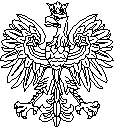 Państwowej Straży Pożarnej w Katowicach Wydział KwatermistrzowskiWT-I.2370.12.2021